Základní škola a mateřská škola rychnov nad Kněžnou, roveň 60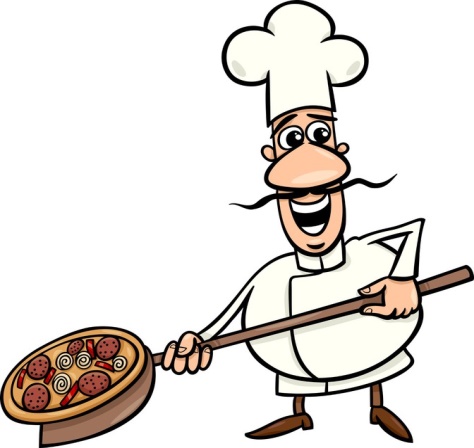 Jídelní  lístek          7.6. – 11.6.2021Jídlo obsahuje alergeny. Jejich čísla  jsou uvedena za názvem jídelníčku.Seznam alergenů: 1 – obiloviny obsahující lepek (a- pšenice, b-žito, c-ječmen, d-oves)               6 – sója                               3 – vejce                                                                                                             7 - mléko                              4 – ryby                                                                                                              9 - celerStrava je určena k okamžité spotřebě!Změna jídelníčku vyhrazena!/alergeny/Pondělí:rohlík, máslo, med, jablko, vanilkové mléko1a,7polévka bramborová1a,9rybí filé na másle, šťouchané brambory, paprika, čaj1a,4chléb, pomazánkové máslo, ředkvičky, mléko1a,7Úterý:kukuřičný plátek, pažitková pomazánka, paprika, bílá káva1a,7vývar se strouháním1a,3,9pikantní kuřecí nudličky, bulgur, míchaný salát, džus1a,9chléb, sýrová pomazánka, okurka, mléko1a,7Středa:slunečnicový chléb, vajíčková pomazánka, rajče, mléko1a,b,c,d,7polévka česneková se smaženým hráškem1a,9selská pečeně, špenát, bramborový knedlík, čaj1a,3,7,9vánočka, ovocný talíř, granko1a,7Čtvrtek:chléb, rybičková pomazánka, okurka, čaj1a,4,7polévka kmínová s vejcem1a,3,9vepřové na žampionech, rýže, džus, ZŠ – ovocný jogurt1a,7,9obložená veka, mléko1a,7Pátek:ovocný jogurt, broskev, čaj1a,7polévka zeleninová9těstovinový salát se zeleninou, vajíčkem, šunkou a sýrem, čaj1a,3,7,9toustový chléb, lučina, okurka, bílá káva1a,7